     			  B e z i r k  Weser-Ems	
 									Kampfrichterwart
 									Klaus Peters					                                                                       Weserstr61					                                                                      26382 Wilhelmshaven
 						                                   Tel. 04421 1816319										peters-whv@online.de
Einladung 
                          zur            Obleute – Ausbildung
 							
Angesprochen sind ausgebildeten Kampfrichter, die Interesse an einer Weiterbildung
im Wettkampfwesen haben. Die Ausbildung zur Obfrau /zum Obmann ist Voraus-
setzung zu weiteren Qualifikationen (Schiedsrichter/in, Referenten/in).
Die Teilnehmer sollten neben guter Laune und etwas Ausdauer, Schreibutensilien und
eine gültige IWB mitbringen.   Fahrtkosten und eine Verpflegung werden erstattet.
Veranstaltungsort:	Moslesfehner Brückenhaus,   Südmoslesfehn 
                                   (von Oldenburg ca 4 km auf der B 401 Richtung Papenburg) 
Termin:			Samstag, am 20.02.2016
Zeit:				Beginn: 10.00 Uhr, Ende  ca 18.00 Uhr

Referenten: Gerrit Jacob, Lars Ruchel 
Lehrgangsleitung:   Klaus Peters

Mit sportlichen Grüßen
Klaus Peters						Wilhelmshaven, den 23.01.16
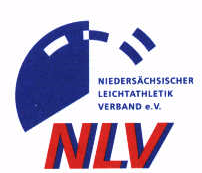 Folgender Ablauf ist geplant:
 	10.00 - 10.15 Uhr  Organisatorisches
 	10.45 – 11.45 Uhr  Allgemeine Wettkampfregeln 
 	11.45 -  12.30 Uhr  Bereich Lauf
 	    Mittag
 	13.00 –  13.45 Uhr  Bereich Lauf
 	13,45 -  15.15 Uhr  Bereich Wurf
              Kaffee
 	15.30 – 17.00 Uhr  Bereich Sprung
 	17.00 – 17.45 Uhr  Feedback

